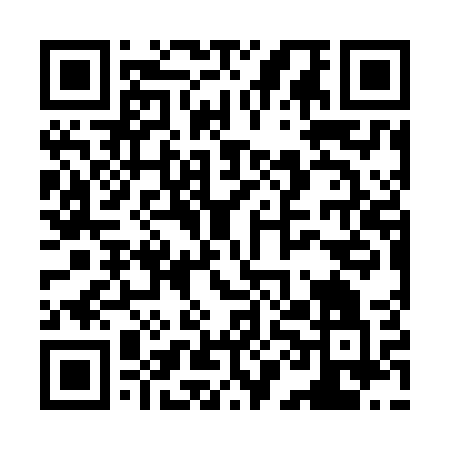 Ramadan times for Shengjin, AlbaniaMon 11 Mar 2024 - Wed 10 Apr 2024High Latitude Method: NonePrayer Calculation Method: Muslim World LeagueAsar Calculation Method: ShafiPrayer times provided by https://www.salahtimes.comDateDayFajrSuhurSunriseDhuhrAsrIftarMaghribIsha11Mon4:274:276:0011:523:095:445:447:1112Tue4:254:255:5811:513:095:455:457:1213Wed4:244:245:5611:513:105:465:467:1414Thu4:224:225:5511:513:115:475:477:1515Fri4:204:205:5311:503:115:495:497:1616Sat4:184:185:5111:503:125:505:507:1717Sun4:174:175:5011:503:125:515:517:1818Mon4:154:155:4811:503:135:525:527:2019Tue4:134:135:4611:493:145:535:537:2120Wed4:114:115:4511:493:145:545:547:2221Thu4:094:095:4311:493:155:555:557:2322Fri4:074:075:4111:483:155:565:567:2523Sat4:054:055:3911:483:165:585:587:2624Sun4:044:045:3811:483:165:595:597:2725Mon4:024:025:3611:483:176:006:007:2826Tue4:004:005:3411:473:176:016:017:3027Wed3:583:585:3311:473:186:026:027:3128Thu3:563:565:3111:473:186:036:037:3229Fri3:543:545:2911:463:196:046:047:3430Sat3:523:525:2711:463:196:056:057:3531Sun4:504:506:2612:464:207:067:068:361Mon4:484:486:2412:454:207:077:078:382Tue4:464:466:2212:454:217:097:098:393Wed4:444:446:2112:454:217:107:108:404Thu4:424:426:1912:454:227:117:118:425Fri4:404:406:1712:444:227:127:128:436Sat4:384:386:1612:444:237:137:138:447Sun4:364:366:1412:444:237:147:148:468Mon4:354:356:1212:434:237:157:158:479Tue4:334:336:1112:434:247:167:168:4910Wed4:314:316:0912:434:247:177:178:50